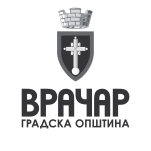 ОДЕЉЕЊЕ ЗА ДРУШТВЕНЕ ДЕЛАТНОСТИ И ПРОЈЕКТЕЗАХТЕВ ЗА ПРИЗНАВАЊЕ ПРАВА НА ИНВАЛИДСКИ ДОДАТАК РАТНОГ ВОЈНОГ ИНВАЛИДА У РАДНОМ ОДНОСУНа основу чланoва 66. и 67. Закона  о  правима бораца, војних инвалида, цивилних инвалида рата и чланова њихових породица („Службени гласник РС“ бр. 18/20), као ратни војни инвалид, подносим захтев за признавање права на инвалидски додатак ратног војног инвалида у радном односу.Запослен сам, са пуним/скраћеним радним временом у  предузећу/установи ___________________,са  месечном  зарадом,  за  последњи  месец  у износу од ___________________________динара, што је мање од основице за инвалидски додатак ратног војног инвалида у радном односу.Решење којим ми је признато својство ратног војног инвалида ______групе, са _____% инвалидитета, налази се у мом инвалидском предмету, те вас молим да по службеној дужности прибавите податак о овој чињеници.ИМЕ И ПРЕЗИМЕ ПОДНОСИОЦА ЗАХТЕВА  ________________________ЈМБГ :  __ __ __ __ __ __ __ __ __ __ __ __ __Уз захтев достављам:Упознат/а сам са одредбом члана 103. став 3. Закона о општем управном поступку („Службени гласник РС“, бр. 18/2016 и 95/2018 – аутентично тумачење), којом је прописано да у поступку који се покреће по захтеву странке орган може да врши увид, прибавља и обрађује личне податке о чињеницама о којима се води службена евиденција када је то неопходно за одлучивање, осим ако странка изричито изјави да ће те податке прибавити сама. Ако странка у року не поднесе личне податке неопходне за одлучивање органа, захтев за покретање поступка ће се сматрати неуредним.Напомене:Потписом на овом захтеву подносилац захтева сагласан је да се лични подаци прикупљени из документације коју је приложио обрађују искључиво у сврху наведеног захтева, а у складу са Законом о заштити података о личности.Место и датум __________________ 				 Име и презиме подносиоца захтева______________________________Адреса______________________________Број личне карте______________________________Контакт телефон  _______________________________Потпис                                                                                                                           _____________________________ Телефон за информације: 011/ 3081-536, e-mail: n.nikolic@vracar.rsРБДокументаФорма документа1Фотокопија личне карте или извод чиповане личне карте подносиоца захтева2.Уговор о радуОверена фотокопија3.Потврда послодавца о висини зараде из претходногОригиналмесецаОЗНАЧИТЕ ЗНАКОМ X У ПОЉИМА ИСПОДОЗНАЧИТЕ ЗНАКОМ X У ПОЉИМА ИСПОДРБПодаци из документаСагласан сам даДостављам самподатке прибавиорган1.Уверење Реп. ПИО фонда(да ли је подносиоца захтева корисник пензије и ако јесте, колики износ пензије остварује, у месечном износу и укупан износ2.Уверење Реп. ПИО фонда  о пријавама и     одјавама на осигурање(да ли је подносиоца захтева у радном односу, пријаве и одјаве на осигурање (листинг),да ли обавља послове по основу уговора ван радног односа, уговора о делу или уговора о привременим и повременим пословима, и од када,да ли је корисник пензије и ако јесте, колики износ пензије остварује, у месечном износу и укупан износ)3.Уверење Агенције за привредне регистре(  да ли је подносиоца захтева  регистрован и од када  у вашој евиденцији као лице која обавља самосталну делатност односно предузетник, власник или члан привредног друштва, оснивач или члан  друге профитабилне организације)